ASI Senate Meeting Minutes of February 3, 2017CALL TO ORDER AT 1:03 PMROLL CALLPresent: L. Ramos, K. Mariscal, J. Brandao, R. Finazzo, J. Peckham, T. PattersonLate: J. GironNot Present: J. Khaira, M. Simpson-Shepard, P. Radostev and E. PinlacACTION ITEM - Approval of the AgendaMotion to approve the agenda by J. Brandao, seconded by J. Peckham, motion PASSED.ACTION ITEM – Approval of the Minutes of January 20th, 2017	Motion to approve the minutes of January 20th, 2017 by J. Peckham, seconded by R. 	Finazzo, motion PASSED.PUBLIC COMMENT – Public Comment is intended as a time for any member of the public to address the committee on any issues affecting ASI and/or the California State University, East Bay.No public comment.UNFINISHED ITEMS:DISCUSSION ITEM- POTENTIAL TUITION INCREASE TOWNHALLVP of University Affairs, Ramos, updated the ASI Senate on the Potential Tuition Increase Town hall Meetings. The first town hall is February 6. First there will be an updated presentation then they will have questions and answers with the students. He will get an updated on graphics later on if anyone needs more information let him know.9:50NEW BUSINESS: DISCUSSION ITEM – H.O.P.E. PROPOSAL The ASI Senate discussed a proposal for the H.O.P.E. program. The program wants ASI to donate baskets to put around campus with food for those students who do not 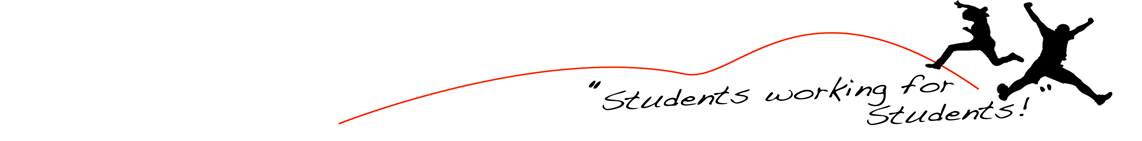 have time to go to the center they can get them at the baskets. He wants to spend $500 dollars on the baskets. They want 25 baskets and will put 20 at the Hayward campus and 5 on the Concord campus. They will plan accordingly to find a good basket for a good price since the baskets they are looking at will not last that long. 19:05DISCUSSION ITEM – UPDATES ON EVENTS FOR WINTER AND SPRING QUARTER J. Brandao will have event where the community meets the ASI Senators. There will only be finger foods so that students engage with Senators and not just go for the food. J. Giron is having an event on February 8th for students to vent on any problems they have. She is working on getting free massages from RAW. H. Rangel is getting his video up and running on Tuesdays from 12:00-2:00pm and Thursdays from 2:00-4:00pm. This video is targeted for incoming students. T. Patterson is planning a diversity event in the Concord campus and wants to make a power point presentation on the different senators and their jobs. She also wants to start looking for t-shirts that represent all the colleges or each college. L. Ramos is looking for senators for advising 101. This is to get students in touch with their advisors. R. Finazzo and J. Peckham volunteered for this event that will take place next quarter. 35:48ROUND TABLE REMARKS Ramos: Keep up the great work. Set up your one on ones. ADJOURNMENT AT 1:40 PM	Minutes Reviewed by:	VP of University Affairs & Chair	Name: Louie C. Ramos	Approved on:	Date: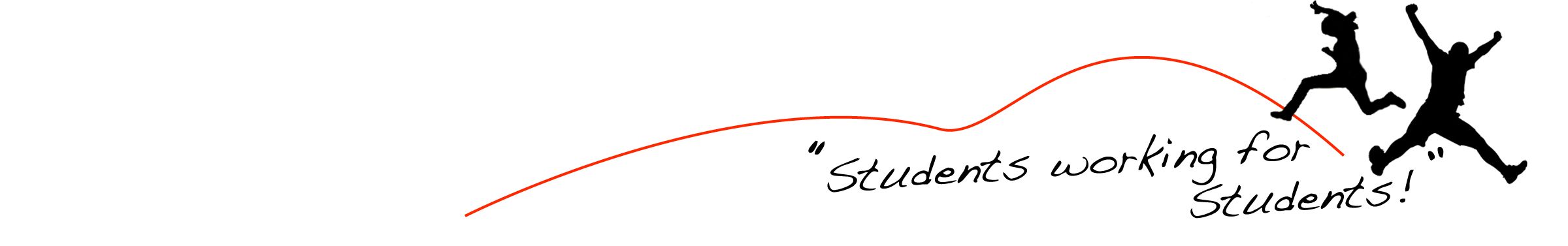 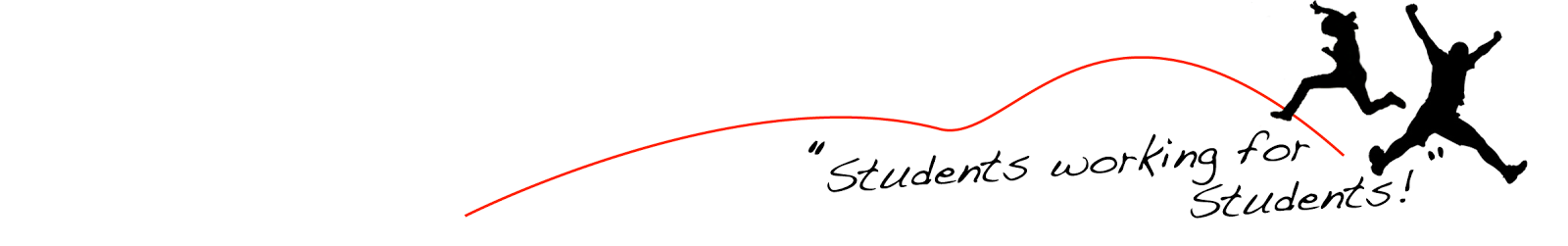 